VIDHYA Objective: An aggressive title to expose my technical knowledge and practical experience. Strengths :Hardworking, Enthusiastic and Self motivated.Ability to deal and interact with people.Friendly, Dedicated and can work under pressure.Object Oriented & Honest.Ability to learn & adoptExcellent Communication skillsEducational Qualification :CBSE. Board of Examination, Delhi state, IndiaTechnical Qualification :BBA(Bachelors in Business Administration)Technical SkillsComputer knowledge(ms word, excel, powerpoint  )                                       HobbiesCreative works, painting, article collecting and writingPersonal ParticularsDate of Birth		: 31.01.1991Sex			: FemaleNationality		: IndianMarital Status         : MarriedReligion		: HinduLanguages known     : English, Hindi, Malayalam and TamilJob Seeker First Name / CV No: 1766202Click to send CV No & get contact details of candidate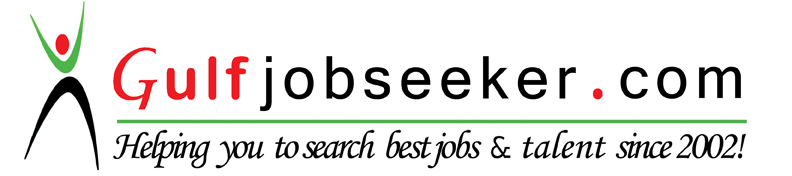 